Пресс-релиз
Черноморо-Азовским морским управлением Росприроднадзора проведено публичное обсуждение правоприменительной практики25 ноября 2021 года Черноморо-Азовское морское управление Росприроднадзора (далее Управление) совместно с Межрегиональным управлением Росприроднадзора по Ростовской области и Республике Калмыкия провели публичные обсуждения правоприменительной практики в онлайн-режиме в формате видеоконференцсвязи. Публичные обсуждения правоприменительной практики проводятся, прежде всего, для обеспечения обратной связи с подконтрольными организациями и информирования по вопросам соблюдения обязательных требований Федеральной службы по надзору в сфере природопользования. Публичные мероприятия основаны на открытом и свободном обсуждении их участниками вынесенных вопросов.В рамках проведения общественных обсуждений врио руководителя Черноморо-Азовского морского управления Росприроднадзора Савичев Д.А. выступил с докладом «Итоги контрольно-надзорной деятельности по Ростовской области за истекший период 2021года» и проведен анализ нарушений и ситуаций, при которых нарушения были допущены. Так же в рамках проведения публичных слушаний совместно с Межрегиональным управлением Росприроднадзора по Ростовской области и Республике Калмыкия доведена информация о вступающих в силу с 1 марта 2022 года изменений законодательства Российской Федерации в области обращения с отходами в части осуществления хозяйственной деятельности с отходами I и II классов опасности.Также заслушаны доклады представителей из других государственных органов.В рамках полномочий Управлением были даны ответы на задаваемые вопросы от природопользователей.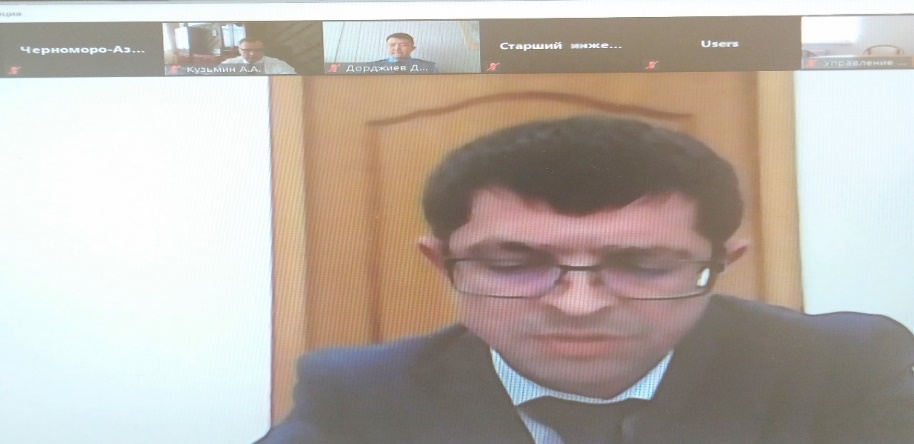 